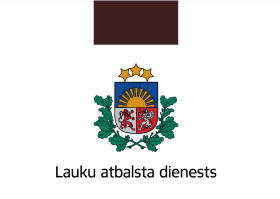 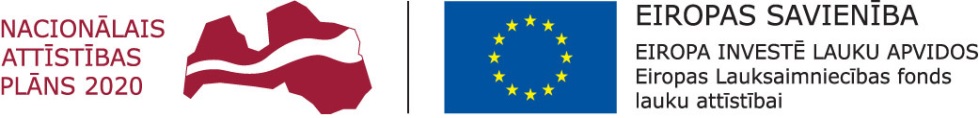 Eiropas Savienības Eiropas Lauksaimniecības fonda lauku attīstībai (ELFLA)Latvijas Lauku attīstības programmas 2014.–2020. gadam pasākuma "Dabas katastrofās un katastrofālos notikumos cietušā lauksaimniecības ražošanas potenciāla atjaunošana un piemērotu profilaktisko pasākumu ieviešana" atbalsta iesniegumsA. VISPĀRĪGĀ DAĻAB. INFORMĀCIJA PAR PROJEKTA IESNIEDZĒJUC. INFORMĀCIJA PAR PROJEKTU*Projekta īstenošanas termiņš nevar pārsniegt 1 gadu no projekta apstiprināšanas brīža*Projekta īstenošanas termiņš nevar pārsniegt 1 gadu no projekta apstiprināšanas brīžaPiezīme. Dokumenta rekvizītus "datums", "paraksts" un "zīmoga vieta" neaizpilda, ja elektroniskais dokuments ir sagatavots atbilstoši normatīvajiem aktiem par elektronisko dokumentu noformēšanu.Atbalsta pretendentsOto Vārpa Klienta numursKlienta numurs tiek piešķirts, reģistrējoties LAD klientu reģistrāA.1. Vispārīgā informācija par atbalsta pretendentuA.1. Vispārīgā informācija par atbalsta pretendentuA.1. Vispārīgā informācija par atbalsta pretendentuA.1. Vispārīgā informācija par atbalsta pretendentuAtbalsta pretendenta pilns nosaukums vai vārds uzvārdsSIA „Saules sēta” Sabiedrības vadītāja vārds, uzvārdsOto Vārpa Sabiedrības reģistrācijas Nr.:XXXXXXXXXXX (norāda uzņēmuma reģistrācijas numuru)XXXXXXXXXXX (norāda uzņēmuma reģistrācijas numuru)XXXXXXXXXXX (norāda uzņēmuma reģistrācijas numuru)A.2. Atbalsta pretendenta kontaktinformācijaA.2. Atbalsta pretendenta kontaktinformācijaA.2. Atbalsta pretendenta kontaktinformācijaA.2. Atbalsta pretendenta kontaktinformācijaAtbalsta pretendenta adreseSaules iela 7, Grobiņa Saules iela 7, Grobiņa Saules iela 7, Grobiņa Novads, pagastsGrobiņas novads PilsētaGrobiņa Pasta indekssLV-3430 Atbalsta pretendenta kontaktadrese (adrese korespondencei)Saules iela 7, Grobiņa. LV-3430 Tālruņa numursE-pasta adreseA.3. Atbalsta pretendenta kontaktpersonas dati A.3. Atbalsta pretendenta kontaktpersonas dati A.3. Atbalsta pretendenta kontaktpersonas dati A.3. Atbalsta pretendenta kontaktpersonas dati Vārds, uzvārds Oto VārpaAmatsValdes priekšsēdētājs Tālruņa, faksa numurs 2998662E-pasta adreseoto@saulesseta.lv A.4. Aizpilda dienesta darbinieksA.4. Aizpilda dienesta darbinieksA.4. Aizpilda dienesta darbinieksA.4. Aizpilda dienesta darbinieksDarbinieka vārds Aizpilda LAD darbinieksIesnieguma reģistrācijas datums un laiksDarbinieka uzvārdsIesnieguma reģistrācijas datums un laiksB.1. Pašreizējās darbības aprakstsAtbalsta pretendentam jāsagatavo īss pašreizējās darbības apraksts, tajā iekļaujot šādu informāciju:• Atbalsta pretendenta vēstures apraksts brīvā formā• Atbalsta pretendenta pamatdarbības virzieni, to īss apraksts • Galvenās atbalsta pretendenta šā brīža darbības• Vadības struktūraC.1. Projekta mērķisProfilaktisko pasākumu ieviešana saimniecībā, jo Latvijas Republikas teritorijā ir konstatēta strauja Āfrikas cūku mēra izplatīšanās. C.2. Projekta plānotie pasākumi un darbībasUzcelt aizsargžogu un ieklāt dezinfekcijas paklājus uz visiem pievedošajiem ceļiem un pie ārdurvīm mītnē, kas ved uz mītni, kurā tiek turēti dzīvnieki. Tāpat plānots ieviest dezinfekcijas barjeru autotransportam, kas piegādā pamatbarību un pārvadā dzīvniekus.C.3. Darbība atbilstoši šo noteikumu 2. Nodaļai (aizpilda šo sadaļu, ja piesakās apakšpasākuma „Atbalsts profilaktiskajiem pasākumiem, lai mazinātu epizootiju un epifitotiju iespējamās sekas”)Projekta sākuma datums6092015Projekta beigu datums1062016*(datums)(mēnesis)(gads)(datums)(mēnesis)(gads)Projekta ieviešanas vietaPilsētaGrobiņaProjekta ieviešanas vietaNovads, pagastsGrobiņas novadsProjekta ieviešanas vietaĪpašuma nosaukums„Saules sēta” Projekta laikā plānots iegādāties Projekta laikā plānots iegādāties Projekta laikā plānots iegādāties Projekta laikā plānots iegādāties Nr.p. k.NosaukumsSkaits/mērvienībaĪss raksturojums1Dezinfekcijas paklāji4Paklāji autotransporta riepu dezinfekcijai2Dezinfekcijas barjera1Autotransporta dezinfekcijai3Aizsargžogs400 m2Novērst dzīvnieku mītnes teritorijas kontaminēšanu no platībām ar kurām robežojas dzīvnieku mītne4Kāju dezinfekcijas paklāji8Pie ieejas durvīm.Projekta laikā veicamie uzstādīšanas/ierīkošanas darbi Projekta laikā veicamie uzstādīšanas/ierīkošanas darbi Projekta laikā veicamie uzstādīšanas/ierīkošanas darbi Projekta laikā veicamie uzstādīšanas/ierīkošanas darbi Projekta laikā veicamie uzstādīšanas/ierīkošanas darbi Nr.p. k.Darba veidsMērvienība (m2, ha vai cita)Izmaksas uz mērvienību, EUR Kopējās izmaksas, EUR 1Aizsargžoga uzstādīšana400m24518 0002Dezinfekcijas barjeras uzstādīšana135 00035 0003Dezinfekcijas paklāju ieklāšana440016004Kāju dezinfekcijas paklāji Baltkem.81701360Publiskā atbalsta intensitāte %Publiskā atbalsta intensitāte %Publiskā atbalsta intensitāte %80%80%C.4. Darbība atbilstoši šo noteikumu 3. Nodaļai (aizpilda šo sadaļu, ja piesakās apakšpasākuma „Atbalsts pieguldījumiem epizootiju un epifitotiju cietušo lauku saimniecību ražošanas potenciāla atjaunošanā”)C.4. Darbība atbilstoši šo noteikumu 3. Nodaļai (aizpilda šo sadaļu, ja piesakās apakšpasākuma „Atbalsts pieguldījumiem epizootiju un epifitotiju cietušo lauku saimniecību ražošanas potenciāla atjaunošanā”)C.4. Darbība atbilstoši šo noteikumu 3. Nodaļai (aizpilda šo sadaļu, ja piesakās apakšpasākuma „Atbalsts pieguldījumiem epizootiju un epifitotiju cietušo lauku saimniecību ražošanas potenciāla atjaunošanā”)C.4. Darbība atbilstoši šo noteikumu 3. Nodaļai (aizpilda šo sadaļu, ja piesakās apakšpasākuma „Atbalsts pieguldījumiem epizootiju un epifitotiju cietušo lauku saimniecību ražošanas potenciāla atjaunošanā”)C.4. Darbība atbilstoši šo noteikumu 3. Nodaļai (aizpilda šo sadaļu, ja piesakās apakšpasākuma „Atbalsts pieguldījumiem epizootiju un epifitotiju cietušo lauku saimniecību ražošanas potenciāla atjaunošanā”)Projekta sākuma datums6092015Projekta beigu datums1122015*Projekta ieviešanas vietaPilsētaGrobiņaProjekta ieviešanas vietaNovads, pagastsGrobiņas novadsProjekta ieviešanas vietaĪpašuma nosaukums„Saules sēta”Projekta laikā plānots iegādāties Projekta laikā plānots iegādāties Projekta laikā plānots iegādāties Projekta laikā plānots iegādāties Nr.p. k.NosaukumsSkaits/mērvienībaĪss raksturojums1Sivēnmāte 50Norāda vecumu, šķirni u.c. raksturojošos rādītājus2Sivēni svarā līdz 30 kg50Norāda vecumu, šķirni u.c. raksturojošos rādītājus3Kuilis5Norāda vecumu, šķirni u.c. raksturojošos rādītājus4Nobarojamās cūkas svarā no 31 kg līdz 80 kg40Norāda vecumu, šķirni u.c. raksturojošos rādītājusProjekta laikā veicamie darbi Projekta laikā veicamie darbi Projekta laikā veicamie darbi Projekta laikā veicamie darbi Projekta laikā veicamie darbi Nr.p. k.Darba veidsMērvienība (m2, ha vai cita)Izmaksas uz mērvienību, EUR Kopējās izmaksas, EUR 1Sivēnmāte50284,5714 228,502Sivēni svarā līdz 30 kg5442,692305,263Kuilis5426,862134,304Nobarojamās cūkas svarā no 31 kg līdz 80 kg4185,373500,17C.5. Projekta iesnieguma kopējās un attiecināmās izmaksasC.5. Projekta iesnieguma kopējās un attiecināmās izmaksasC.5. Projekta iesnieguma kopējās un attiecināmās izmaksasC.5. Projekta iesnieguma kopējās un attiecināmās izmaksasC.5. Projekta iesnieguma kopējās un attiecināmās izmaksasC.5. Projekta iesnieguma kopējās un attiecināmās izmaksasC.5. Projekta iesnieguma kopējās un attiecināmās izmaksasC.5. Projekta iesnieguma kopējās un attiecināmās izmaksasNr.p. k.Kopējās izmaksas, euroKopējās izmaksas, euroKopējās izmaksas, euroKopējās izmaksas, euroKopējās izmaksas, euroKopējās izmaksas, euroAttiecināmās izmaksas, euroNr.p. k.Izmaksu pozīcijaCena par vienībuCena par vienībuVienību skaitsIzmaksas kopāIzmaksas kopāAttiecināmās izmaksas, euroNr.p. k.Izmaksu pozīcijaar PVNbez PVNVienību skaitsar PVNbez PVNAttiecināmās izmaksas, euro1Sivēnmāte343,64284,475017215,8814 228,5017215,882Sivēni svarā līdz 30 kg50,8242,69542789,052305,262789,053Kuilis515,46426,8652582,142134,302582,144Nobarojamās cūkas svarā no 31 kg līdz 80 kg102,8585,37414235,003500,174235,00KOPĀ, EURKOPĀ, EURKOPĀ, EURKOPĀ, EURKOPĀ, EURKOPĀ, EURKOPĀ, EUR26 822,07D.1. Iesniedzamie dokumentiD.1. Iesniedzamie dokumentiD.1. Iesniedzamie dokumentiD.1. Iesniedzamie dokumentiD.1. Iesniedzamie dokumentiIesniedzamie dokumenti 
(ja veidlapu iesniedz saskaņā ar Elektronisko dokumentu likuma prasībām, arī pavaddokumenti iesniedzami atbilstoši minētā likuma prasībām)Iesniedzamie dokumenti 
(ja veidlapu iesniedz saskaņā ar Elektronisko dokumentu likuma prasībām, arī pavaddokumenti iesniedzami atbilstoši minētā likuma prasībām)Aizpilda atbalsta pretendentsAizpilda atbalsta pretendentsAizpilda atbalsta pretendentsIesniedzamie dokumenti 
(ja veidlapu iesniedz saskaņā ar Elektronisko dokumentu likuma prasībām, arī pavaddokumenti iesniedzami atbilstoši minētā likuma prasībām)Iesniedzamie dokumenti 
(ja veidlapu iesniedz saskaņā ar Elektronisko dokumentu likuma prasībām, arī pavaddokumenti iesniedzami atbilstoši minētā likuma prasībām)Atzīmē ar X atbilstošo atbildiAtzīmē ar X atbilstošo atbildiAtzīmē ar X atbilstošo atbildiIesniedzamie dokumenti 
(ja veidlapu iesniedz saskaņā ar Elektronisko dokumentu likuma prasībām, arī pavaddokumenti iesniedzami atbilstoši minētā likuma prasībām)Iesniedzamie dokumenti 
(ja veidlapu iesniedz saskaņā ar Elektronisko dokumentu likuma prasībām, arī pavaddokumenti iesniedzami atbilstoši minētā likuma prasībām)JāNēNeattiecas1.Projekta iesniegumsX2. Kompetentās iestādes oficiāls atzinumsX3Kompetentajā iestādē apstiprināts pasākuma plānsX4.Atbalsta pretendenta deklarācija saskaņā ar normatīvajiem aktiem par kārtību, kādā piešķir valsts un Eiropas Savienības atbalstu lauku un zivsaimniecības attīstībaiX5.Iepirkuma procedūru apliecinoši dokumentiX6.Citi (norāda kādi)Iesniegto dokumentu un lapu skaits, kopāDokumentu skaits – 5, lapu skaits – 25 lp.Dokumentu skaits – 5, lapu skaits – 25 lp.Dokumentu skaits – 5, lapu skaits – 25 lp.D.2. Piezīme. Ja veidlapu iesniedz saskaņā ar Elektronisko dokumentu likumā noteiktajām prasībām, šī daļa nav jāaizpildaD.2. Piezīme. Ja veidlapu iesniedz saskaņā ar Elektronisko dokumentu likumā noteiktajām prasībām, šī daļa nav jāaizpilda1. Ir iesniegti visi nepieciešamie dokumenti2. Nav iesniegti visi nepieciešamie dokumenti1. Ir iesniegti visi nepieciešamie dokumenti2. Nav iesniegti visi nepieciešamie dokumentiPiekrītuPiekrītuAtbalsta pretendentsAtbalsta pretendents(vārds, uzvārds, paraksts, datums)(vārds, uzvārds, paraksts, datums)